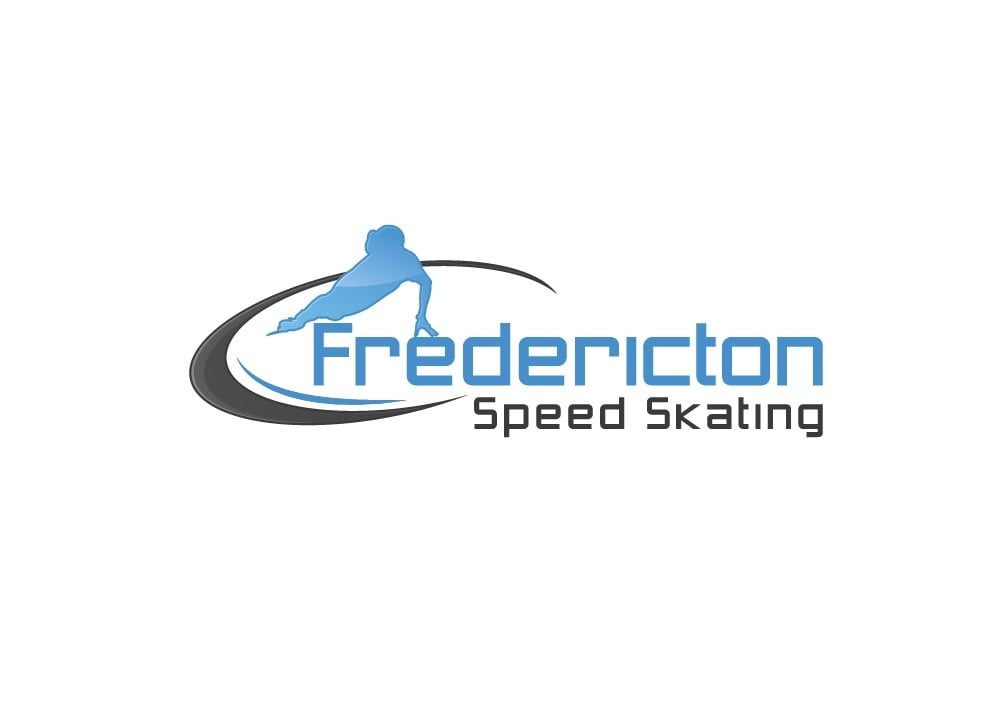 FREDERICTON AMATEUR SPEED SKATING CLUB (FASSCI)2023-2023 ~ Learn to Skate Registration InformationRegistration: https://icereg.caLocation:  Grant Harvey Main Entrance (Foyer) - 600 Knowledge Park Drive, FrederictonAt FASSCI, we strive to provide a sport experience based on the values of fairness, excellence, inclusion & fun. We follow and promote the True Sport Principles and take great pride in teaching your children how to skate from the child who has never been on the ice to the athlete striving to be on a Provincial, National or Olympic team and anywhere in between. Learn to Skate program ($290 for 15 weeks) This program has been crafted to engage children approximately 4 - 8 years of age through a fun and friendly environment. Skaters will gain confidence and develop skills in balance, control, and agility. Canada Games medallists and National Team members have taken their first steps on ice with this program. A and B skaters assist in coaching as part of our giving back initiative. 16 sessions, program runs from October 7th, 2023 – March, 2023.Sessions are Fridays 6:00-7:00 pm. Please note that the program is scheduled as 15 sessions. Friday cancellations do occur. Cancellations are usually due to city tournaments that affect our schedule. Reduced hours will be in place during both Christmas and March breaks. EQUIPMENTLearn to Skate skaters are recommended to wear hockey skates or figure skates with picks removed.  All skaters must wear long sleeved clothing, a helmet including a face mask, protective gloves, and volleyball style knee pads (avoid hockey pads and roller skating pads - the hard plastic is slippery and makes getting up much more difficult)   HEALTH MEASURESEveryone entering the facility must be fully vaccinated and will be required to show proof along with a government issued ID upon entrance. This does not apply to children 12 years of age and under. We ask any skater or guardian to stay at home when exhibiting any Covid 19 symptoms or any other infectious disease (Cold,Flu.etc). Anyone with symptoms will NOT be permitted on the ice. Skaters must continue to keep physical distance and use masks whenever the 2-metre distance cannot be maintained. WITHDRAWALPlease note that a $50 non-refundable portion is included in the fees for all programs.  Skaters in these groups who withdraw after November 12, 2022 will not be entitled to a reimbursement.COMMUNICATIONAll communication (announcements, cancellations, upcoming events, etc.) will be done through e-mail (fassci@gmail.com) and our web site (www.frederictonspeedskating.com).  To receive email communications, please ensure that your email address is included on the registration form.  All e-mails sent to you will be from FASSCI@gmail.com.REGISTRATIONAll skaters must be registered prior to first session on the ice. 